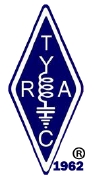 T R A CTÜRKİYE RADYO AMATÖRLERİ CEMİYETİKÜTAHYA ŞUBESİ22.06.1991 tarih ve 20909 sayılı Resmi Gazete’de yayınlanan08.04.1991 tarih ve 91/1741 sayılı Bakanlar Kurulu kararı ileKAMU YARARINA ÇALIŞAN BİR DERNEKTİR.KİŞİSEL BİLGİLER ; Adı,Soyadı ;...................................................................................................................................T.C Kimlik No:..................................................................Doğum Yeri ;....................................Doğum Tarihi ;.................................................................İl, İlçe ;...............................................Mahalle, Köy ;..................................................................Verildiği Yer ;...................................Cilt, Aile Sıra No, Sıra No ;.............................................Veriliş Tarihi ;...................................Veriliş Nedeni ;................................................................Seri No ;..............................................Mesleği ;..........................................................................Kan Grubu;.........................................ÇAĞRI İŞARETİ ;.........................................................Yıllık Üye Aidatı..............................İLETİŞİM BİLGİLERİ ; Cep Telefonu ;................................................................ / .......................................................................................... .Ev Telefonu ;.................................................................... Varsa Fax No ;.................................................................. İş Telefonu ;...................................................................... Varsa Dahili...................................................................... Elektronik Posta Adresi ;............................................................................................................................................ Posta Adresi ;............................................................................................................................................................... ………………………………………………………………………………………………………….………………Türkiye Radyo Amatörleri Cemiyeti ….............................. Şubesi Başkanlığına, Derneğin Ana Tüzüğünü okuyup kabul ettiğimi, Amatör Telsizcilik ve Genel kabul görmüş Ahlak ve Nezaket kurallarına, derneğin işleyişiyle ilgili tüzük ve her türlü yönetmelik hükümlerine uyacağımı, yukarıdaki bilgilerimin doğruluğunu ve dernek üyeliği için tüm yasal şartları taşıdığımı beyan eder, Şubenize üye kaydedilmem hususunda gereğini arz ederim. Saygılarımla. ........../........../2015 (imza) Not: Bu üye başvuru formu üye kaydedilmek için yeterlidir. Üye olmak isteyen kişiden Sabıka Kaydı, İkametgah İlmuhaberi vb.Belgeler                 istenemez. Üyeliğe kabul için herhangi bir yasal engeli bulunmadığından, Yönetim Kurulunun ........../........../ 2015 Tarihve................... Sayılı kararı ile.....................numaralı üyeliğe kabul edilmiştir.     Üye                       Sayman                      Sekreter                 Başkan Yrd.                     Başkan